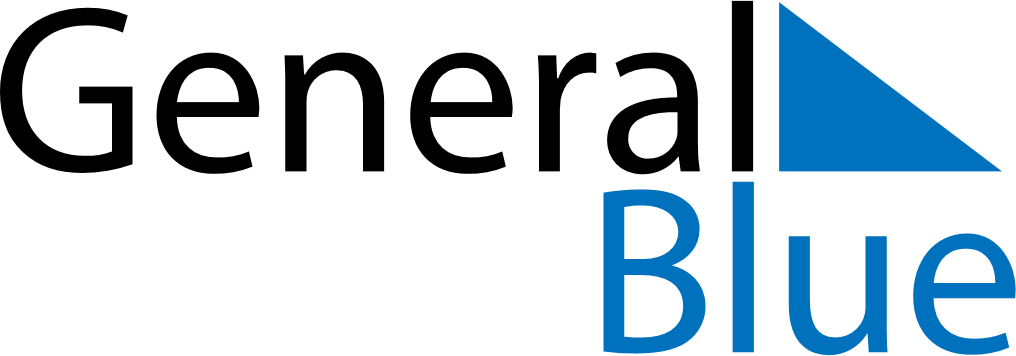 September 2023September 2023September 2023CanadaCanadaMondayTuesdayWednesdayThursdayFridaySaturdaySunday12345678910Labour Day1112131415161718192021222324252627282930National Day for Truth and Reconciliation